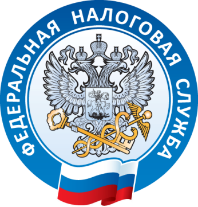 МЕЖРАЙОННАЯ ИФНС РОССИИ №7 ПО ВОЛГОГРАДСКОЙ ОБЛАСТИУважаемые налогоплательщики!
Налоговая служба предлагает сообщить в Региональные ситуационные центры о своих экономических проблемах Межрайонная ИФНС России №7 по Волгоградской области в связи с недружественными действиями отдельных государств и складывающейся экономической ситуацией сообщает об организации обратной связи с налогоплательщиками на базе Региональных ситуационных центров для изучения предложений от представителей бизнеса и разработки мер его поддержки. РСЦ осуществляют еженедельный сбор и мониторинг информации, в том числе по обращениям налогоплательщиков, о рисках возникновения экономических и социальных проблем. Сбор информации от налогоплательщиков в том числе: о сокращении персонала, фонда оплаты труда сотрудников, кредиторской и дебиторской задолженности, росте себестоимости продукции и т.д. проводится через почтовые ящики РСЦ размещенные в инспекциях, через Личные кабинеты, ТКС или по почте. Опрос налогоплательщиков также проводится при личном обращении в инспекцию и телефонам горячей линии.Для оперативного обмена информацией в рамках взаимодействия налогоплательщики могут обращаться по телефону горячей линии – 8 (84442) 4-11-97 или направлять обращения по электронной почте РСЦ – sc.r3400@tax.gov.ru. 